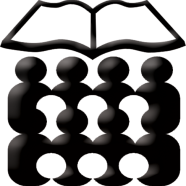                          ДОМ УЧЕНИКА  СРЕДЊИХ ШКОЛА                                 ВРШАЦ, Стевана Немање бр.9                               Тел./факс: 013/830-466         e-mail: racunovodstvo@internat-vrsac.edu.rs                           Врста наручиоца: Јавна установа – индиректни корисник буџетских средстава при                                    Министарству просвете, науке и технолошког развоја – остали смештај ОБАВЕШТЕЊЕ О ЗАКЉУЧЕНОМ УГОВОРУ
у поступку јавне набавке мале вредности бр. 6/2019Врста предмета набавке: радови– Текуће одржавање водоводне  инсталације и електроинсталације у објекту  Дома ученика средњих школа у Вршцу.Шифра предмета набавке из општег речника набавке45311000 – водоинсталатерски и санитарни радови45330000 – радови на постављању електричних инсталацијa Процењена вредност набавке  износи  1.000.000,00 динара без ПДВ-а, по партијама: Партија 1 -  Текуће одржавање водоводне инсталације – 416.000,00Партија 2 – Текуће одржавање електро инсталација – 584.000,00 Уговорена вредност јавне набавке за партију 1-Текуће одржавање водоводне инсталације:                                           „БАКИЋ КОЛОР“ Д.О.О. ВршацВредност уговора о јавној набавци (без ПДВ-а):  415.790,00Вредност уговора о јавној набавци (са ПДВ-ом): 498.948,00 Уговорена вредност јавне набавке за партију 2-Текуће одржавање електро инсталација:                                           „КОСАНИЋ“ Д.О.О. ВршацВредност уговора о јавној набавци (без ПДВ-а):  575.770,00Вредност уговора о јавној набавци (са ПДВ-ом): 690.924,00Критеријум за доделу уговора: најнижа понуђене цена.Број примљених понуда за партију 1:  1 (једна).Највиша понуђена цена код прихватљивих понуда: 415.790,00 динара без ПДВ-аНајнижа понуђена цена код прихватљивих понуда: 415.790,00динара без ПДВ-аБрој примљених понуда за партију 2:  1 (једна).Највиша понуђена цена код прихватљивих понуда: 575.770,00 динара без ПДВ-аНајнижа понуђена цена код прихватљивих понуда: 575.770,00 динара без ПДВ-аДео или вредност уговора који ће се извршити преко подизвођача:  немаДатум доношења одлуке о додели уговора: 20.09.2019. године.Датум закључења уговора: 02.10.2019.године.Период важења уговора: годину дана или до испуњења обавеза из уговора.Околности које представљају основ за измену уговора:  вишак изведених радова.Лице за контакт: Љиљана Клиска,  racunovodstvo@internat-vrsac.edu.rs